Name of Journal: World Journal of GastroenterologyManuscript NO: 79977Manuscript Type: SYSTEMATIC REVIEWSLiver pathology in COVID-19 related death and leading role of autopsy in the pandemicZanon M et al. Liver pathology in COVID-19 related deathMartina Zanon, Margherita Neri, Stefano Pizzolitto, Davide Radaelli, Monica Concato, Michela Peruch, Stefano D'ErricoMartina Zanon, Davide Radaelli, Monica Concato, Michela Peruch, Stefano D'Errico, Department of Medical Surgical and Health Sciences, University of Trieste, Trieste 34149, ItalyMargherita Neri, Department of Medical Sciences, University of Ferrara, Ferrara 44121, ItalyStefano Pizzolitto, Department of Pathology, Santa Maria della Misericordia University Hospital, Udine 33100, ItalyAuthor contributions: Zanon M and D'Errico S contributed to the writing and conceptualization; Neri M and Pizzolitto S contributed to the formal analysis and investigation; Radaelli D and Concato M contributed to the data curation; Peruch M contributed to the supervision.Corresponding author: Stefano D'Errico, PhD, Assistant Professor, Department of Medical Surgical and Health Sciences, University of Trieste, Strada di Fiume, Trieste 34149, Italy. sderrico@units.itReceived: September 13, 2022Revised: November 14, 2022Accepted: December 21, 2022Published online: January 7, 2023AbstractBACKGROUNDInformation on liver involvement in patients with coronavirus disease 2019 is currently fragmented.AIMTo highlight the pathological changes found during the autopsy of severe acute respiratory syndrome coronavirus 2 positive patients.METHODSA systematic literature search on PubMed was carried out until June 21, 2022.RESULTSA literature review reveals that pre-existing liver disease and elevation of liver enzyme in these patients are not common; liver enzyme elevations tend to be seen in those in critical conditions. Despite the poor expression of viral receptors in the liver, it seems that the virus is able to infect this organ and therefore cause liver damage. Unfortunately, to date, the search for the virus inside the liver is not frequent (16% of the cases) and only a small number show the presence of the virus. In most of the autopsy cases, macroscopic assessment is lacking, while microscopic evaluation of livers has revealed the frequent presence of congestion (42.7%) and steatosis (41.6%). Less frequent is the finding of hepatic inflammation or necrosis (19%) and portal inflammation (18%). The presence of microthrombi, frequently found in the lungs, is infrequent in the liver, with only 12% of cases presenting thrombotic formations within the vascular tree.CONCLUSIONTo date, the greatest problem in interpreting these modifications remains the association of the damage with the direct action of the virus, rather than with the inflammation or alterations induced by hypoxia and hypovolemia in patients undergoing oxygen therapy and decompensated patients.Key Words: Liver; COVID-19; Autopsy; Immunohistochemistry; In situ hybridization; Immunofluorescence©The Author(s) 2023. Published by Baishideng Publishing Group Inc. All rights reserved. Citation: Zanon M, Neri M, Pizzolitto S, Radaelli D, Concato M, Peruch M, D'Errico S. Liver pathology in COVID-19 related death and leading role of autopsy in the pandemic. World J Gastroenterol 2023; 29(1): 200-220URL: https://www.wjgnet.com/1007-9327/full/v29/i1/200.htmDOI: https://dx.doi.org/10.3748/wjg.v29.i1.200Core Tip: A literature review, about liver pathology in coronavirus disease 2019 (COVID-19) patients, demonstrates the presence of liver damage, which is represented mainly by congestion, steatosis, hepatic inflammation and necrosis, and portal inflammation. The problem to date is whether the damage is COVID-19 related (meaning from direct virus damage/inflammatory related/systemic pathology related) or drug induced. However, this demonstration involves the need to be careful during drug treatment in patients with altered liver enzyme values to prevent further clinical worsening.INTRODUCTIONThe new coronavirus disease 2019 (COVID-19), caused by the severe acute respiratory syndrome coronavirus 2 (SARS-CoV-2), has been well studied in relation to pulmonary and cardiac histologic manifestations, but little is yet known regarding hepatic manifestations. COVID-19 has, in fact, to be considered a systemic infectious and inflammatory disease with histological changes also in other organs apart from its main target represented by the lungs. Liver involvement to date is recognized and defined as any liver damage occurring during the course of the disease or its treatment[1], meaning that liver damage can be caused by direct cytotoxicity or inflammatory response and hypoxic/cardiovascular changes, or it may be drug-induced[2-4]. SARS-CoV-2 liver tropism is also well studied, with many authors demonstrating the presence of angiotensin converting enzyme 2 (ACE2) receptor and transmembrane serine protease 2 in the liver, mainly expressed on cholangiocytes, where the levels of expression are similar to those on alveolar cells, though they are only minimally expressed on hepatocytes. No ACE2 expression was demonstrated on sinusoidal endothelial cells or Kupffer cells, apart from Wanner et al[5] who demonstrated minimal expression of ACE2 on Kupffer cells through immunofluorescence and Pirisi et al[6] who demonstrated the presence of virus-like particles in endothelial cells of hepatic sinusoids. Curiously, in patients with liver fibrosis/cirrhosis and in cases of hypoxia, the expression of ACE2 is increased, therefore pre-existing liver injury or hypoxic conditions, common in patients with COVID-19, could favor SARS-CoV-2 liver tropism[4,7-9]. Liver infection could also be explained by its immunological role and the proximity to the digestive organs, which exhibit a strong SARS-CoV-2-tropism, that could favor the entry of the virus through the portal system. Hepatic macrophages (mainly Kupffer cells) and sinusoidal endothelial cells have a key role in the activation of the immune response through pathogen recognition receptors, thus favoring virus entry[10].The incidence of liver injury in COVID-19 patients is seen in 14%-53% cases[9,11,12] mainly demonstrated through abnormal liver function enzymes. In the literature, only a small number of studies focus on liver damage and even fewer on histological changes in patients who died with or from COVID-19. The purpose of this review is to summarize the results of studies in the literature and evaluate the biochemical and histological changes in the liver, demonstrating that the execution of autopsies is not obsolete, but represents a fundamental tool to create a bridge between clinical manifestations and cytological damage.MATERIALS AND METHODSA systematic literature search on PubMed was carried out until June 21, 2022. No time restrictions were applied. The review was conducted using MeSH terms, Boolean operators, and free-text terms to broaden the research. Studies focusing on autopsies of COVID-19 deaths and in particular on liver pathology were initially searched using the terms “((COVID-19) AND (autopsy) AND ((death) OR (liver))” in title, abstract, and keywords. Study design included case reports, case series, and retrospective and prospective studies. Reviews were excluded in order not to create duplication of data, but were analyzed to search for any studies not resulting from the search in the database. No unpublished or gray literature was searched. A total of 526 articles were found in the database. The evaluation of references during full text screening allowed the inclusion of further seven studies. After evaluation of abstracts and full text, 46 articles were included because of their compliance with the inclusion criteria. We also conducted a relevant search using Reference Citation Analysis (https://www.referencecitationanalysis.com/) database to supplement and improve the highlights of the latest cutting-edge research results. Data from each included study were extracted using Microsoft Excel spreadsheets, including information on authors, publishing year, nation, sample size, gender, age, type of autopsy, laboratory results, pre-existing liver disease, macroscopic and microscopic results, additional staining, cause of death, medications, and search of the virus in the liver (Table 1). RESULTSDemographicsA total of 11 case reports and 35 case series were analyzed, with a total of 994 autopsy cases of COVID-19 patients. Studies were from all over the world: One from Hungary, Romania, Japan, South Africa, and United States in association with Brazil each, two from Austria, Belgium, India, Iran, and Turkey each, three from the United Kingdom, four from Italy, five from Germany, Switzerland, and China each, and nine from the United States. Gender was specified in 882 cases, of whom 54% (540) were male and 35% (342) were female. Age ranged from 18 to 102 years with a mean age of 53 years. Age distribution is summarized in Figure 1.Liver diseasePre-existing liver diseases were described in 61 (6%) cases, comprising 28 cases of fatty liver disease, 19 cases of chronic liver disease, 11 cases of cirrhosis, and 1 case each of hepatitis B and C. In 161 cases, body mass index (BMI) was over 30 kg/m2.Laboratory findingsLaboratory values of aspartate aminotransferase (AST) and alanine aminotransferase (ALT) were described in 350 cases, with only 1 case described with values within the ranges of normality. The description of the laboratory values differed somewhat between the various studies, with only 5 studies (55 cases) reporting AST and ALT values at admission and 8 (64 cases) reporting the maximum values during hospitalization. Additional 4 reports for AST (51 cases) and 5 papers for ALT (61 cases) described the laboratory values without specifying the timing of the sampling. Data is summarized in Table 2. Abnormal AST and ALT values were described in 105 and 91 additional cases, respectively.Hospitalization and medicationsFor the subsequent analysis of the macroscopic and microscopic findings, it was decided to evaluate whether the patients were hospitalized and whether drug therapies capable of causing liver alterations, such as antibiotics, antivirals, and quinine, were administered. In 861 cases the place where the death took place was described. In 752 cases the patient was hospitalized and died in hospital, 76 cases died at home, 22 cases died in community settings, and 11 cases were not hospitalized and died in other circumstances such as car accidents and falls from a height. In 133 cases a hospital stay or the place of death was not described. Medication administration was described in 201 cases, of which 22 were administered with hydroxychloroquine only. In 41 cases quinine was administered together with an antibiotic or antiviral, in 17 cases antibiotics and antivirals were given, and in 56 only an antibiotic was administered. In 766 cases the administration of hepatotoxic drugs was not reported.Type of autopsyAutopsies were performed in all 994 cases; in 508 (51%) cases autopsies were complete, of which 2% (22) had a complete autopsy without the evaluation of the brain to avoid the risk of COVID-19 infection, in 38% (372) of the cases a core biopsy was performed, in 51 (5%) cases a partial autopsy was carried out, and in 41 cases information about the type of autopsy performed was not reported.Macroscopic resultsMacroscopic results were described in only 265 (27%) cases. The most frequent finding, in 79 cases, was the presence of congestion, followed by steatosis in 39 cases. A nutmeg or yellow aspect of the liver surface was seen in 16 cases, a fibrosis-indurated consistency in 6 cases, and only 1 case showed the macroscopic presence of cancer. Lastly, 11 livers were described of increased size (hepatomegaly) and 10 livers as normal. For 144 patients weight was reported; mean weight was 1805 g with a range from 520 to 3220 g.Microscopic resultsMicroscopic results were described in 983 (99%) cases. The two most frequent findings were congestion, in 420 cases, and steatosis, in 409 cases. Four cases were described as normal. All findings are described in Table 3.Cause of deathCause of death was reported for 440 (44%) cases. The most frequent cause of death was respiratory failure in COVID-19, seen in 355 (81%) cases, followed by multi-organ failure in 33 cases, cardiovascular failure in 22, pulmonary thrombosis in 11, and sepsis in 8. The remaining 11 cases died respectively of hemorrhagic shock (3 cases), acute liver failure (2 cases), acute mesenteric ischemia (2 cases), bronchopneumonia (2 cases), and one case each of cardiac tamponade and multiple injuries.Virus searchThe search for the presence of SARS-CoV-2 was performed in only 162 (16%) cases. Of these 105 were tested by real-time reverse-transcription polymerase chain reaction (RT-PCR) and found positive in 53 cases, 34 cases were tested by immunohistochemistry (IHC) and all found negative, 28 were tested by in situ hybridization (ISH) and found negative in all cases, and lastly, 16 were tested by transmission electron microscopy and found positive in 2 cases.DISCUSSIONA total of 994 autopsy cases of COVID-19 patients with liver assessment were found in the literature. As expected, more than half of the deceased were males and age distribution was highly variable, with a predominance of subjects in the age group 60-90 (71.1%).Pre-existing liver disease was rare (6%-literature data shows a frequency of 2%-11%), with only 16.2% of the cases presenting obesity (BMI > 30 kg/m2)[7]. Obesity, in association with diabetes and hypertension, is a prominent risk factor for severe disease and could predispose to nonalcoholic fatty liver disease (NAFLD), a metabolic syndrome which is known to suppress the pro-inflammatory M1 macrophages favoring the progression of virus infection[2,8,11]. NAFLD seems to be identified with a higher prevalence in patients with severe COVID-19 and predisposes to higher liver enzymes at admission and at discharge[59]. To date the fact that pre-existing liver disease is an independent risk factor for poor outcome is still debated; for some authors patients with liver diseases are not over-represented in hospital casuistry[4,60-62], while for others the presence of a pre-exiting illness is index of a greater probability of a bad outcome[7,63-65]. This does not count in the case of cirrhosis, seen in only 1% in this review, which is known to be an important predictor of mortality, with a mortality rate of 31%[2,61]. It appears that in the case of cirrhosis those who survive the first insult have a re-admission rate in hospital similar to those with cirrhosis, but without COVID-19, indicating that beyond the acute phase SARS-CoV-2 does not change the natural history of the disease[4]. There are currently few data regarding the mortality rate associated with alcohol liver disease as an independent risk factor, mainly related to the difficulties of correlating liver damage or elevation of liver enzymes to alcohol consumption. To date, it seems that alcohol liver disease increases the mortality risk by 1.8 fold[61].Laboratory findings have not been collected in a homogeneous way, with 27 papers not reporting any data, 5 reporting AST and ALT values at admission, and 8 reporting the maximum values during hospitalization, and 4 reports for AST and 5 papers for ALT described the laboratory values without specifying the timing of the sampling. Abnormal values, without specifying the laboratory values, were described in 5 articles. From literature data it appears that liver enzyme abnormalities have a wide range, occurring in 14%-76% of the cases[4,5,7,11,66]. This great range, as Marjot et al[4] pointed out, could be attributed to different limits of the definition of normal values. It is still debated whether elevated liver enzymes are associated with a greater risk of mortality, because patients with worst outcomes tend to be monitored in intensive care units, while those with mild symptoms are not strictly monitored. Thus, the use of abnormal laboratory findings at admission as a predictor of poor outcome is still not sure. Liver enzyme elevation mainly affects AST and ALT, indicating hepatocellular damage rather than cholestatic, despite a greater expression of ACE2 receptor in cholangiocytes[3]. As the study of Wong et al[67] pointed out, the odd ratio of elevated AST and ALT levels in COVID-19 patients is 3.4 and 2.5, respectively.Due to the presence of such fragmented laboratory data, it is difficult to draw conclusions about the trend of laboratory values during hospitalization, although some authors have found a tendency of increased values during hospitalization, in particular in those in critical conditions[9,11,12,68,69]. Whether enzyme elevation is induced directly by the virus or because of the inflammation, congestion, or medications is still not clear. Certainly, many of the drugs used in COVID-19 positive patients turn out to be hepatotoxic such as hydroxychloroquine and antivirals such as ritonavir, lopinavir, and remdesivir[8,66]. The meta-analysis by Wong et al[67] and Cai et al[66] suggests that liver injury is higher in studies with high usage of lopinavir/ritonavir, despite that their hepatotoxic role is still to be described in patients without pre-existing liver disease, while there was no evidence of a higher risk of liver injury for those treated with antibiotics, nonsteroidal anti-inflammatory drugs, ribavirin, herbal medications, and interferon.The literature review highlighted the presence of a great discrepancy in the autopsy protocols, with only half of the autopsies performed as complete (full autopsies), while the other half as partial. Macroscopic evaluation of the liver was not frequent, while microscopic assessment was present in almost every case (99%). As expected, congestion and steatosis were the most frequent findings. The congestion can be traced back to the presence in these patients of cardiovascular dysfunction due to the massive inflammation and cytokine storm linked to the infection. The presence of steatosis needs a more complex analysis; lipid accumulation due to SARS-CoV-2 has to be differentiated from pre-existing modifications, typical of patient with metabolic syndrome. COVID-19 lipid accumulation can be explained because of the cytopathic effect of the coronavirus, which induces endoplasmatic stress and lipogenesis[2]. Transcriptomic profiling of COVID-19 patients by Wanner et al[5] demonstrated an upregulation of cellular processes involved in lipid/cholesterol synthesis. Furthermore, corticosteroid therapy, widely used in the treatment of COVID-19, is known to be associated with steatosis or glycogenosis[2].Hepatic necrosis and inflammation can be multifactorial; they can be induced by a cytopathic direct effect of the virus, because of inflammatory storm or hypoxic hepatitis, or may be drug induced. These hepatic changes are the third most frequent finding in liver autopsies of COVID-19 patients[70]. Differentiating the different causes from a pathological point of view is impossible, also in consideration of the fact that they can overlap one another. In addition, patients with pre-existing liver diseases, such as chronic liver disease, have an increased risk of drug-induced hepatic damage, therefore in those patients the use of hepatotoxic treatments should be weighted. Liver damage in critically ill patients is known and is linked to the so-called hypoxic hepatitis, which is caused by underlying cardiac dysfunction and respiratory failure that decrease the blood flow and oxygenation inducing cellular stress. Moreover, damage could even be mediated by reperfusion, which promotes the production of reactive oxygen species, leading to damage. This process can be highlighted in some cases as a picture of endotheliitis[2,3,11]. Massive inflammation is common in COVID-19 patients and macrophage activation is evidenced by the presence of hemophagocytosis in liver tissue.Unlike what is reported by Marjot et al[4], the frequency of thrombotic phenomena of the hepatic vascular tree is lower, with 12% of cases instead of 29%. As Kleiner[70] noted, death could occur long after the acute phase of liver damage, so the histological changes do not always represent a reliable image of what happened in acute damage, but are the result of damage and reparative modifications. Therefore, to better understand the acute damage, it could be of help to perform a liver biopsy in patients with liver damage. Obviously, it is understood that the execution of such an invasive examination is not a priority in the treatment of these patients, but it could be performed in those cases where the hepatic injury dominates the clinical picture.Despite the presence of hepatic injury, the presence of SARS-CoV-2 in the liver has been sought infrequently (16% of the cases). Most studies have exploited the RT-PCR to search for the viral genome, but only a few have applied other techniques (IHC, ISH, and transmission electron microscopy) to identify the cells in which the viral proteins were expressed (Figure 2A and B). It is not surprising that by using RT-PCR a greater number of cases resulted positive, because this type of analysis uses a homogenized tissue, which also contains vessels and immunity cells. However, the few available data allow us to confirm the fact that the virus can be found mainly in Kupffer cells, endothelial cells of centrolobulare veins, and cholangiocytes (Figure 2C and D). Note that Wanner et al[5] demonstrated that, when comparing the levels of SARS-CoV-2 RNA copies per cell between airway samples and autopsy livers biopsies, the levels of RNA show similar ranges, but with lower median RNA in liver specimens.CONCLUSIONPostmortem investigations remain the gold standard to investigate the effects of SARS-CoV-2 in different organs and apparatuses. It is well known that the absence of postmortem investigations in the first wave of the pandemic has failed to provide a valuable contribution to the correct management and treatment of patients. On the other hand, the execution of clinical and forensic autopsies has disclosed several important aspects of the disease, clarifying morphological and virologic features and promoting unexplored therapeutic approaches and new frontiers of research[71-74]. Despite the limited number of performed autopsies worldwide, to date there is no doubt that the liver is a target for the virus, despite minimal viral receptor expression. However, liver damage is not always directly linked to the action of the virus, but can be secondary to inflammation or even simply caused by the therapy administered during hospitalization. Therefore, it is important to monitor patients who use hepatotoxic drugs, to avoid worsening of the liver functions, which can affect the patient’s outcome.ARTICLE HIGHLIGHTSResearch backgroundHepatic histologic manifestations of severe acute respiratory syndrome coronavirus 2 (SARS-CoV-2) infection are far to be completely investigated. Many authors demonstrated the presence of angiotensin converting enzyme 2 receptor in the liver as well as transmembrane serine protease 2.Research motivationLiver injury was demonstrated in 14%-53% of cases of patients with SARS-CoV-2 infection. In the first wave of the pandemic few autopsies were performed and only few authors can provide a wide casistic. Authors started to study the histologic manifestations of coronavirus disease 2019 (COVID-19) in the lungs, heart, and liver, too.Research objectivesThe objectives of the study were to summarize the biochemical and histological changes in the liver and to promote the leading role of autopsy in the pandemic.Research methodsAuthors provide a systematic review focusing on autopsy studies of COVID-19 deaths and in particular on liver pathology.Research resultsForty-six articles corresponding to the inclusion criteria were included, with only 994 autopsy cases of COVID-19 patients. Congestion and steatosis were the main histopathological findings, followed by hepatic necrosis, hepatic and portal inflammation, and fibrosis. The most frequent cause of death was respiratory failure, pulmonary thrombosis, and sepsis. Acute liver failure was indicated as the cause of death in two cases.Research conclusionsThe review of the literature highlighted the presence of a great discrepancy in the autopsy protocols, with only half of the autopsies performed as complete (full autopsies), while the other half as partial. Macroscopic and microscopic evaluation of the liver was not always performed or described. Despite the presence of hepatic injury, the presence of SARS-CoV-2 in the liver has been sought infrequently (16% of the cases).Research perspectivesMuch more effort needs to be addressed to completely investigate liver toxicity from COVID-19. Autopsies had a leading role during the pandemic and were important to understand the physiopathology of SARS-CoV-2 infection and should be always considered to improve scientific research.REFERENCES1 Sun J, Aghemo A, Forner A, Valenti L. COVID-19 and liver disease. Liver Int 2020; 40: 1278-1281 [PMID: 32251539 DOI: 10.1111/liv.14470]2 Nardo AD, Schneeweiss-Gleixner M, Bakail M, Dixon ED, Lax SF, Trauner M. Pathophysiological mechanisms of liver injury in COVID-19. Liver Int 2021; 41: 20-32 [PMID: 33190346 DOI: 10.1111/liv.1473]3 Yang RX, Zheng RD, Fan JG. Etiology and management of liver injury in patients with COVID-19. World J Gastroenterol 2020; 26: 4753-4762 [PMID: 32921955 DOI: 10.3748/wjg.v26.i32.4753]4 Marjot T, Webb GJ, Barritt AS 4th, Moon AM, Stamataki Z, Wong VW, Barnes E. COVID-19 and liver disease: mechanistic and clinical perspectives. Nat Rev Gastroenterol Hepatol 2021; 18: 348-364 [PMID: 33692570 DOI: 10.1038/s41575-021-00426-4]5 Wanner N, Andrieux G, Badia-I-Mompel P, Edler C, Pfefferle S, Lindenmeyer MT, Schmidt-Lauber C, Czogalla J, Wong MN, Okabayashi Y, Braun F, Lütgehetmann M, Meister E, Lu S, Noriega MLM, Günther T, Grundhoff A, Fischer N, Bräuninger H, Lindner D, Westermann D, Haas F, Roedl K, Kluge S, Addo MM, Huber S, Lohse AW, Reiser J, Ondruschka B, Sperhake JP, Saez-Rodriguez J, Boerries M, Hayek SS, Aepfelbacher M, Scaturro P, Puelles VG, Huber TB. Molecular consequences of SARS-CoV-2 liver tropism. Nat Metab 2022; 4: 310-319 [PMID: 35347318 DOI: 10.1038/s42255-022-00552-6]6 Pirisi M, Rigamonti C, D'Alfonso S, Nebuloni M, Fanni D, Gerosa C, Orrù G, Venanzi Rullo E, Pavone P, Faa G, Saba L, Boldorini R. Liver infection and COVID-19: the electron microscopy proof and revision of the literature. Eur Rev Med Pharmacol Sci 2021; 25: 2146-2151 [PMID: 33660834 DOI: 10.26355/eurrev_202102_25120]7 Warner FJ, Rajapaksha H, Shackel N, Herath CB. ACE2: from protection of liver disease to propagation of COVID-19. Clin Sci (Lond) 2020; 134: 3137-3158 [PMID: 33284956 DOI: 10.1042/CS20201268]8 Jothimani D, Venugopal R, Abedin MF, Kaliamoorthy I, Rela M. COVID-19 and the liver. J Hepatol 2020; 73: 1231-1240 [PMID: 32553666 DOI: 10.1016/j.jhep.2020.06.006]9 Mohammed A, Paranji N, Chen PH, Niu B. COVID-19 in Chronic Liver Disease and Liver Transplantation: A Clinical Review. J Clin Gastroenterol 2021; 55: 187-194 [PMID: 33394628 DOI: 10.1097/MCG.0000000000001481]10 Lizardo-Thiebaud MJ, Cervantes-Alvarez E, Limon-de la Rosa N, Tejeda-Dominguez F, Palacios-Jimenez M, Méndez-Guerrero O, Delaye-Martinez M, Rodriguez-Alvarez F, Romero-Morales B, Liu WH, Huang CA, Kershenobich D, Navarro-Alvarez N. Direct or Collateral Liver Damage in SARS-CoV-2-Infected Patients. Semin Liver Dis 2020; 40: 321-330 [PMID: 32886936 DOI: 10.1055/s-0040-1715108]11 Parker GA, Picut CA. Liver immunobiology. Toxicol Pathol 2005; 33: 52-62 [PMID: 15805056 DOI: 10.1080/01926230590522365]12 Gracia-Ramos AE, Jaquez-Quintana JO, Contreras-Omaña R, Auron M. Liver dysfunction and SARS-CoV-2 infection. World J Gastroenterol 2021; 27: 3951-3970 [PMID: 34326607 DOI: 10.3748/wjg.v27.i26.3951]13 Fiel MI, El Jamal SM, Paniz-Mondolfi A, Gordon RE, Reidy J, Bandovic J, Advani R, Kilaru S, Pourmand K, Ward S, Thung SN, Schiano T. Findings of Hepatic Severe Acute Respiratory Syndrome Coronavirus-2 Infection. Cell Mol Gastroenterol Hepatol 2021; 11: 763-770 [PMID: 32992052 DOI: 10.1016/j.jcmgh.2020.09.015]14 Aguiar D, Lobrinus JA, Schibler M, Fracasso T, Lardi C. Inside the lungs of COVID-19 disease. Int J Legal Med 2020; 134: 1271-1274 [PMID: 32458044 DOI: 10.1007/s00414-020-02318-9]15 Arslan MN, Büyük Y, Ziyade N, Elgörmüş N, Şirin G, Çoban İ, Gökşen ME, Daş T, Akçay A. COVID-19 autopsies of Istanbul. Ir J Med Sci 2022; 191: 529-541 [PMID: 33755916 DOI: 10.1007/s11845-021-02602-6]16 Barton LM, Duval EJ, Stroberg E, Ghosh S, Mukhopadhyay S. COVID-19 Autopsies, Oklahoma, USA. Am J Clin Pathol 2020; 153: 725-733 [PMID: 32275742 DOI: 10.1093/ajcp/aqaa062]17 Beigmohammadi MT, Jahanbin B, Safaei M, Amoozadeh L, Khoshavi M, Mehrtash V, Jafarzadeh B, Abdollahi A. Pathological Findings of Postmortem Biopsies From Lung, Heart, and Liver of 7 Deceased COVID-19 Patients. Int J Surg Pathol 2021; 29: 135-145 [PMID: 32552178 DOI: 10.1177/1066896920935195]18 Bradley BT, Maioli H, Johnston R, Chaudhry I, Fink SL, Xu H, Najafian B, Deutsch G, Lacy JM, Williams T, Yarid N, Marshall DA. Histopathology and ultrastructural findings of fatal COVID-19 infections in Washington State: a case series. Lancet 2020; 396: 320-332 [PMID: 32682491 DOI: 10.1016/S0140-6736(20)31305-2]19 Bryce C, Grimes Z, Pujadas E, Ahuja S, Beasley MB, Albrecht R, Hernandez T, Stock A, Zhao Z, AlRasheed MR, Chen J, Li L, Wang D, Corben A, Haines GK 3rd, Westra WH, Umphlett M, Gordon RE, Reidy J, Petersen B, Salem F, Fiel MI, El Jamal SM, Tsankova NM, Houldsworth J, Mussa Z, Veremis B, Sordillo E, Gitman MR, Nowak M, Brody R, Harpaz N, Merad M, Gnjatic S, Liu WC, Schotsaert M, Miorin L, Aydillo Gomez TA, Ramos-Lopez I, Garcia-Sastre A, Donnelly R, Seigler P, Keys C, Cameron J, Moultrie I, Washington KL, Treatman J, Sebra R, Jhang J, Firpo A, Lednicky J, Paniz-Mondolfi A, Cordon-Cardo C, Fowkes ME. Pathophysiology of SARS-CoV-2: the Mount Sinai COVID-19 autopsy experience. Mod Pathol 2021; 34: 1456-1467 [PMID: 33795830 DOI: 10.1038/s41379-021-00793-y]20 Bösmüller H, Traxler S, Bitzer M, Häberle H, Raiser W, Nann D, Frauenfeld L, Vogelsberg A, Klingel K, Fend F. The evolution of pulmonary pathology in fatal COVID-19 disease: an autopsy study with clinical correlation. Virchows Arch 2020; 477: 349-357 [PMID: 32607684 DOI: 10.1007/s00428-020-02881-x]21 Bugra A, Das T, Arslan MN, Ziyade N, Buyuk Y. Postmortem pathological changes in extrapulmonary organs in SARS-CoV-2 rt-PCR-positive cases: a single-center experience. Ir J Med Sci 2022; 191: 81-91 [PMID: 33963513 DOI: 10.1007/s11845-021-02638-8]22 Chornenkyy Y, Mejia-Bautista M, Brucal M, Blanke T, Dittmann D, Yeldandi A, Boike JR, Lomasney JW, Nayar R, Jennings LJ, Pezhouh MK. Liver Pathology and SARS-CoV-2 Detection in Formalin-Fixed Tissue of Patients With COVID-19. Am J Clin Pathol 2021; 155: 802-814 [PMID: 33914058 DOI: 10.1093/ajcp/aqab009]23 Danics K, Pesti A, Törő K, Kiss-Dala N, Szlávik J, Lakatos B, Radnai A, Balázs T, Bacskai M, Dobi D, Várkonyi T, Glasz T, Lotz G, Kiss A, Schaff Z, Vályi-Nagy I. A COVID-19-association-dependent categorization of death causes in 100 autopsy cases. Geroscience 2021; 43: 2265-2287 [PMID: 34510338 DOI: 10.1007/s11357-021-00451-w]24 Del Nonno F, Nardacci R, Colombo D, Visco-Comandini U, Cicalini S, Antinori A, Marchioni L, D'Offizi G, Piacentini M, Falasca L. Hepatic Failure in COVID-19: Is Iron Overload the Dangerous Trigger? Cells 2021; 10 [PMID: 34064487 DOI: 10.3390/cells10051103]25 Edler C, Schröder AS, Aepfelbacher M, Fitzek A, Heinemann A, Heinrich F, Klein A, Langenwalder F, Lütgehetmann M, Meißner K, Püschel K, Schädler J, Steurer S, Mushumba H, Sperhake JP. Dying with SARS-CoV-2 infection-an autopsy study of the first consecutive 80 cases in Hamburg, Germany. Int J Legal Med 2020; 134: 1275-1284 [PMID: 32500199 DOI: 10.1007/s00414-020-02317-w]26 Elsoukkary SS, Mostyka M, Dillard A, Berman DR, Ma LX, Chadburn A, Yantiss RK, Jessurun J, Seshan SV, Borczuk AC, Salvatore SP. Autopsy Findings in 32 Patients with COVID-19: A Single-Institution Experience. Pathobiology 2021; 88: 56-68 [PMID: 32942274 DOI: 10.1159/000511325]27 Evert K, Dienemann T, Brochhausen C, Lunz D, Lubnow M, Ritzka M, Keil F, Trummer M, Scheiter A, Salzberger B, Reischl U, Boor P, Gessner A, Jantsch J, Calvisi DF, Evert M, Schmidt B, Simon M. Autopsy findings after long-term treatment of COVID-19 patients with microbiological correlation. Virchows Arch 2021; 479: 97-108 [PMID: 33471172 DOI: 10.1007/s00428-020-03014-0]28 Falasca L, Nardacci R, Colombo D, Lalle E, Di Caro A, Nicastri E, Antinori A, Petrosillo N, Marchioni L, Biava G, D'Offizi G, Palmieri F, Goletti D, Zumla A, Ippolito G, Piacentini M, Del Nonno F. Postmortem Findings in Italian Patients With COVID-19: A Descriptive Full Autopsy Study of Cases With and Without Comorbidities. J Infect Dis 2020; 222: 1807-1815 [PMID: 32914853 DOI: 10.1093/infdis/jiaa578]29 Fassan M, Mescoli C, Sbaraglia M, Guzzardo V, Russo FP, Fabris R, Trevenzoli M, Pelizzaro F, Cattelan AM, Basso C, Navalesi P, Farinati F, Vettor R, Dei Tos AP. Liver histopathology in COVID-19 patients: A mono-Institutional series of liver biopsies and autopsy specimens. Pathol Res Pract 2021; 221: 153451 [PMID: 33932720 DOI: 10.1016/j.prp.2021.153451]30 Greuel S, Ihlow J, Dragomir MP, Streit S, Corman VM, Haberbosch L, Winkler D, Meinhardt J, Aschman T, Schneider J, Trotsyuk I, Kunze CA, Maurer L, Radbruch H, Heppner FL, Horst D, Elezkurtaj S. COVID-19: Autopsy findings in six patients between 26 and 46 years of age. Int J Infect Dis 2021; 108: 274-281 [PMID: 34089883 DOI: 10.1016/j.ijid.2021.05.069]31 Grosse C, Grosse A, Salzer HJF, Dünser MW, Motz R, Langer R. Analysis of cardiopulmonary findings in COVID-19 fatalities: High incidence of pulmonary artery thrombi and acute suppurative bronchopneumonia. Cardiovasc Pathol 2020; 49: 107263 [PMID: 32784110 DOI: 10.1016/j.carpath.2020.107263]32 Hanley B, Naresh KN, Roufosse C, Nicholson AG, Weir J, Cooke GS, Thursz M, Manousou P, Corbett R, Goldin R, Al-Sarraj S, Abdolrasouli A, Swann OC, Baillon L, Penn R, Barclay WS, Viola P, Osborn M. Histopathological findings and viral tropism in UK patients with severe fatal COVID-19: a post-mortem study. Lancet Microbe2020; 1: e245-e253 [PMID: 32844161 DOI: 10.1016/S2666-5247(20)30115-4]33 Hirayama Y, Daniels NF, Evans S, Clarke D, Purvis S, Oliver C, Woodmansey S, Staniforth J, Soilleux EJ. High Prevalence of Pre-Existing Liver Abnormalities Identified Via Autopsies in COVID-19: Identification of a New Silent Risk Factor? Diagnostics (Basel) 2021; 11 [PMID: 34574044 DOI: 10.3390/diagnostics11091703]34 Hooper JE, Padera RF, Dolhnikoff M, da Silva LFF, Duarte-Neto AN, Kapp ME, Lacy JM, Mauad T, Saldiva PHN, Rapkiewicz AV, Wolf DA, Felix JC, Benson P, Shanes E, Gawelek KL, Marshall DA, McDonald MM, Muller W, Priemer DS, Solomon IH, Zak T, Bhattacharjee MB, Fu L, Gilbert AR, Harper HL, Litovsky S, Lomasney J, Mount SL, Reilly S, Sekulic M, Steffensen TS, Threlkeld KJ, Zhao B, Williamson AK. A Postmortem Portrait of the Coronavirus Disease 2019 (COVID-19) Pandemic: A Large Multi-institutional Autopsy Survey Study. Arch Pathol Lab Med 2021; 145: 529-535 [PMID: 33449998 DOI: 10.5858/arpa.2020-0786-SA]35 Ihlow J, Seelhoff A, Corman VM, Gruber AD, Dökel S, Meinhardt J, Radbruch H, Späth-Schwalbe E, Elezkurtaj S, Horst D, Herbst H. COVID-19: a fatal case of acute liver failure associated with SARS-CoV-2 infection in pre-existing liver cirrhosis. BMC Infect Dis 2021; 21: 901 [PMID: 34479499 DOI: 10.1186/s12879-021-06605-7]36 Lacy JM, Brooks EG, Akers J, Armstrong D, Decker L, Gonzalez A, Humphrey W, Mayer R, Miller M, Perez C, Arango JAR, Sathyavagiswaran L, Stroh W, Utley S. COVID-19: Postmortem Diagnostic and Biosafety Considerations. Am J Forensic Med Pathol 2020; 41: 143-151 [PMID: 32379077 DOI: 10.1097/PAF.0000000000000567]37 Lagana SM, Kudose S, Iuga AC, Lee MJ, Fazlollahi L, Remotti HE, Del Portillo A, De Michele S, de Gonzalez AK, Saqi A, Khairallah P, Chong AM, Park H, Uhlemann AC, Lefkowitch JH, Verna EC. Hepatic pathology in patients dying of COVID-19: a series of 40 cases including clinical, histologic, and virologic data. Mod Pathol 2020; 33: 2147-2155 [PMID: 32792598 DOI: 10.1038/s41379-020-00649-x]38 Lax SF, Skok K, Zechner P, Kessler HH, Kaufmann N, Koelblinger C, Vander K, Bargfrieder U, Trauner M. Pulmonary Arterial Thrombosis in COVID-19 With Fatal Outcome : Results From a Prospective, Single-Center, Clinicopathologic Case Series. Ann Intern Med 2020; 173: 350-361 [PMID: 32422076 DOI: 10.7326/M20-2566]39 Malik Y, Singh K, Yadav S, Vashist YK, Garg A, Kumar S, Sharma G. COVID-19: Asymptomatic Carrier: An Autopsy Case Report. Int J Appl Basic Med Res 2021; 11: 120-124 [PMID: 33912436 DOI: 10.4103/ijabmr.IJABMR_579_20]40 Menter T, Haslbauer JD, Nienhold R, Savic S, Hopfer H, Deigendesch N, Frank S, Turek D, Willi N, Pargger H, Bassetti S, Leuppi JD, Cathomas G, Tolnay M, Mertz KD, Tzankov A. Postmortem examination of COVID-19 patients reveals diffuse alveolar damage with severe capillary congestion and variegated findings in lungs and other organs suggesting vascular dysfunction. Histopathology 2020; 77: 198-209 [PMID: 32364264 DOI: 10.1111/his.14134]41 Nunes MC, Hale MJ, Mahtab S, Mabena FC, Dludlu N, Baillie VL, Thwala BN, Els T, du Plessis J, Laubscher M, Mckenzie S, Mtshali S, Menezes C, Serafin N, van Blydenstein S, Tsitsi M, Dulisse B, Madhi SA. Clinical characteristics and histopathology of COVID-19 related deaths in South African adults. PLoS One 2022; 17: e0262179 [PMID: 35051205 DOI: 10.1371/journal.pone.0262179]42 Oprinca GC, Muja LA. Postmortem examination of three SARS-CoV-2-positive autopsies including histopathologic and immunohistochemical analysis. Int J Legal Med 2021; 135: 329-339 [PMID: 32851474 DOI: 10.1007/s00414-020-02406-w]43 Rapkiewicz AV, Mai X, Carsons SE, Pittaluga S, Kleiner DE, Berger JS, Thomas S, Adler NM, Charytan DM, Gasmi B, Hochman JS, Reynolds HR. Megakaryocytes and platelet-fibrin thrombi characterize multi-organ thrombosis at autopsy in COVID-19: A case series. EClinicalMedicine 2020; 24: 100434 [PMID: 32766543 DOI: 10.1016/j.eclinm.2020.100434]44 Remmelink M, De Mendonça R, D'Haene N, De Clercq S, Verocq C, Lebrun L, Lavis P, Racu ML, Trépant AL, Maris C, Rorive S, Goffard JC, De Witte O, Peluso L, Vincent JL, Decaestecker C, Taccone FS, Salmon I. Unspecific post-mortem findings despite multiorgan viral spread in COVID-19 patients. Crit Care 2020; 24: 495 [PMID: 32787909 DOI: 10.1186/s13054-020-03218-5]45 Ren L, Liu Q, Wang R, Chen R, Ao Q, Wang X, Zhang J, Deng F, Feng Y, Wang G, Zhou Y, Li L, Liu L. Clinicopathologic Features of COVID-19: A Case Report and Value of Forensic Autopsy in Studying SARS-CoV-2 Infection. Am J Forensic Med Pathol 2021; 42: 164-169 [PMID: 33464756 DOI: 10.1097/PAF.0000000000000644]46 Schmit G, Lelotte J, Vanhaebost J, Horsmans Y, Van Bockstal M, Baldin P. The Liver in COVID-19-Related Death: Protagonist or Innocent Bystander? Pathobiology2021; 88: 88-94 [PMID: 33108789 DOI: 10.1159/000512008]47 Schweitzer W, Ruder T, Baumeister R, Bolliger S, Thali M, Meixner E, Ampanozi G. Implications for forensic death investigations from first Swiss post-mortem CT in a case of non-hospital treatment with COVID-19. Forensic Imaging 2020; 21: 200378 [DOI: 10.1016/j.fri.2020.200378]48 Shishido-Hara Y, Furukawa K, Nishio M, Honda K, Tando S, Yaoi T, Kawamoto M, Maehara Y, Nakaya T, Itoh K. An autopsy case of COVID-19 with a sudden death: Clinico-pathological comparison. Clin Case Rep 2022; 10: e5961 [PMID: 35702618 DOI: 10.1002/ccr3.5961]49 Sonzogni A, Previtali G, Seghezzi M, Grazia Alessio M, Gianatti A, Licini L, Morotti D, Zerbi P, Carsana L, Rossi R, Lauri E, Pellegrinelli A, Nebuloni M. Liver histopathology in severe COVID 19 respiratory failure is suggestive of vascular alterations. Liver Int 2020; 40: 2110-2116 [PMID: 32654359 DOI: 10.1111/liv.14601]50 Suess C, Hausmann R. Gross and histopathological pulmonary findings in a COVID-19 associated death during self-isolation. Int J Legal Med 2020; 134: 1285-1290 [PMID: 32504146 DOI: 10.1007/s00414-020-02319-8]51 Shirazi Tehrani A, Tabatabaei Mirakabad FS, Abdollahifar MA, Mollazadehghomi S, Darabi S, Forozesh M, Rezaei-Tavirani M, Mahmoudiasl GR, Ahrabi B, Azimzadeh Z, Allah Abbaszadeh H. Severe Acute Respiratory Syndrome Coronavirus 2 Induces Hepatocyte Cell Death, Active Autophagosome Formation and Caspase 3 Up-Regulation in Postmortem Cases: Stereological and Molecular Study. Tohoku J Exp Med 2022; 256: 309-319 [PMID: 35321977 DOI: 10.1620/tjem.2022.J007]52 Tian S, Xiong Y, Liu H, Niu L, Guo J, Liao M, Xiao SY. Pathological study of the 2019 novel coronavirus disease (COVID-19) through postmortem core biopsies. Mod Pathol 2020; 33: 1007-1014 [PMID: 32291399 DOI: 10.1038/s41379-020-0536-x]53 Varga Z, Flammer AJ, Steiger P, Haberecker M, Andermatt R, Zinkernagel AS, Mehra MR, Schuepbach RA, Ruschitzka F, Moch H. Endothelial cell infection and endotheliitis in COVID-19. Lancet 2020; 395: 1417-1418 [PMID: 32325026 DOI: 10.1016/S0140-6736(20)30937-5]54 Wang Y, Liu S, Liu H, Li W, Lin F, Jiang L, Li X, Xu P, Zhang L, Zhao L, Cao Y, Kang J, Yang J, Li L, Liu X, Li Y, Nie R, Mu J, Lu F, Zhao S, Lu J, Zhao J. SARS-CoV-2 infection of the liver directly contributes to hepatic impairment in patients with COVID-19. J Hepatol 2020; 73: 807-816 [PMID: 32437830 DOI: 10.1016/j.jhep.2020.05.002]55 Wang XX, Shao C, Huang XJ, Sun L, Meng LJ, Liu H, Zhang SJ, Li HJ, Lv FD. Histopathological features of multiorgan percutaneous tissue core biopsy in patients with COVID-19. J Clin Pathol 2021; 74: 522-527 [PMID: 32848014 DOI: 10.1136/jclinpath-2020-206623]56 Xu Z, Shi L, Wang Y, Zhang J, Huang L, Zhang C, Liu S, Zhao P, Liu H, Zhu L, Tai Y, Bai C, Gao T, Song J, Xia P, Dong J, Zhao J, Wang FS. Pathological findings of COVID-19 associated with acute respiratory distress syndrome. Lancet Respir Med 2020; 8: 420-422 [PMID: 32085846 DOI: 10.1016/S2213-2600(20)30076-X]57 Yadav J, Goel G, Purwar S, Saigal S, Tandon A, Joshi A, Patel B, Js S, S M, Singh J, Shankar P, Arora A, Singh S. Clinical, Virological, and Pathological Profile of Patients Who Died of COVID-19: An Autopsy-Based Study From India. Cureus 2022; 14: e23538 [PMID: 35494966 DOI: 10.7759/cureus.23538]58 Youd E, Moore L. COVID-19 autopsy in people who died in community settings: the first series. J Clin Pathol 2020; 73: 840-844 [PMID: 32605920 DOI: 10.1136/jclinpath-2020-206710]59 Zhao CL, Rapkiewicz A, Maghsoodi-Deerwester M, Gupta M, Cao W, Palaia T, Zhou J, Ram B, Vo D, Rafiee B, Hossein-Zadeh Z, Dabiri B, Hanna I. Pathological findings in the postmortem liver of patients with coronavirus disease 2019 (COVID-19). Hum Pathol 2021; 109: 59-68 [PMID: 33307078 DOI: 10.1016/j.humpath.2020.11.015]60 Ji D, Qin E, Xu J, Zhang D, Cheng G, Wang Y, Lau G. Non-alcoholic fatty liver diseases in patients with COVID-19: A retrospective study. J Hepatol 2020; 73: 451-453 [PMID: 32278005 DOI: 10.1016/j.jhep.2020.03.044]61 Richardson S, Hirsch JS, Narasimhan M, Crawford JM, McGinn T, Davidson KW; the Northwell COVID-19 Research Consortium, Barnaby DP, Becker LB, Chelico JD, Cohen SL, Cookingham J, Coppa K, Diefenbach MA, Dominello AJ, Duer-Hefele J, Falzon L, Gitlin J, Hajizadeh N, Harvin TG, Hirschwerk DA, Kim EJ, Kozel ZM, Marrast LM, Mogavero JN, Osorio GA, Qiu M, Zanos TP. Presenting Characteristics, Comorbidities, and Outcomes Among 5700 Patients Hospitalized With COVID-19 in the New York City Area. JAMA 2020; 323: 2052-2059 [PMID: 32320003 DOI: 10.1001/jama.2020.6775]62 Marjot T, Moon AM, Cook JA, Abd-Elsalam S, Aloman C, Armstrong MJ, Pose E, Brenner EJ, Cargill T, Catana MA, Dhanasekaran R, Eshraghian A, García-Juárez I, Gill US, Jones PD, Kennedy J, Marshall A, Matthews C, Mells G, Mercer C, Perumalswami PV, Avitabile E, Qi X, Su F, Ufere NN, Wong YJ, Zheng MH, Barnes E, Barritt AS 4th, Webb GJ. Outcomes following SARS-CoV-2 infection in patients with chronic liver disease: An international registry study. J Hepatol 2021; 74: 567-577 [PMID: 33035628 DOI: 10.1016/j.jhep.2020.09.024]63 Wang X, Fang X, Cai Z, Wu X, Gao X, Min J, Wang F. Comorbid Chronic Diseases and Acute Organ Injuries Are Strongly Correlated with Disease Severity and Mortality among COVID-19 Patients: A Systemic Review and Meta-Analysis. Research (Wash D C) 2020; 2020: 2402961 [PMID: 32377638 DOI: 10.34133/2020/2402961]64 Vila-Corcoles A, Satue-Gracia E, Vila-Rovira A, de Diego-Cabanes C, Forcadell-Peris MJ, Hospital-Guardiola I, Ochoa-Gondar O, Basora-Gallisa J. COVID19-related and all-cause mortality risk among middle-aged and older adults across the first epidemic wave of SARS-COV-2 infection: a population-based cohort stuJune 2020.dy in Southern Catalonia, Spain, March-. BMC Public Health 2021; 21: 1795 [PMID: 34615512 DOI: 10.1186/s12889-021-11879-2]65 Dorjee K, Kim H, Bonomo E, Dolma R. Prevalence and predictors of death and severe disease in patients hospitalized due to COVID-19: A comprehensive systematic review and meta-analysis of 77 studies and 38,000 patients. PLoS One 2020; 15: e0243191 [PMID: 33284825 DOI: 10.1371/journal.pone.0243191]66 Cai Q, Huang D, Yu H, Zhu Z, Xia Z, Su Y, Li Z, Zhou G, Gou J, Qu J, Sun Y, Liu Y, He Q, Chen J, Liu L, Xu L. COVID-19: Abnormal liver function tests. J Hepatol2020; 73: 566-574 [PMID: 32298767 DOI: 10.1016/j.jhep.2020.04.006]67 Wong YJ, Tan M, Zheng Q, Li JW, Kumar R, Fock KM, Teo EK, Ang TL. A systematic review and meta-analysis of the COVID-19 associated liver injury. Ann Hepatol2020; 19: 627-634 [PMID: 32882393 DOI: 10.1016/j.aohep.2020.08.064]68 Wu Y, Li H, Guo X, Yoshida EM, Mendez-Sanchez N, Levi Sandri GB, Teschke R, Romeiro FG, Shukla A, Qi X. Incidence, risk factors, and prognosis of abnormal liver biochemical tests in COVID-19 patients: a systematic review and meta-analysis. Hepatol Int 2020; 14: 621-637 [PMID: 32710250 DOI: 10.1007/s12072-020-10074-6]69 Barnes E. Infection of liver hepatocytes with SARS-CoV-2. Nat Metab 2022; 4: 301-302 [PMID: 35347317 DOI: 10.1038/s42255-022-00554-4]70 Kleiner DE. Liver Biopsy Shines a Light on COVID-19-Related Liver Injury. Cell Mol Gastroenterol Hepatol 2021; 11: 881-882 [PMID: 33144089 DOI: 10.1016/j.jcmgh.2020.10.003]71 D'Errico S, Zanon M, Montanaro M, Radaelli D, Sessa F, Di Mizio G, Montana A, Corrao S, Salerno M, Pomara C. More than Pneumonia: Distinctive Features of SARS-Cov-2 Infection. From Autopsy Findings to Clinical Implications: A Systematic Review. Microorganisms 2020; 8 [PMID: 33114061 DOI: 10.3390/microorganisms8111642]72 Macor P, Durigutto P, Mangogna A, Bussani R, D'Errico S, Zanon M, Pozzi N, Meroni P, Tedesco F. Multi-organ complement deposition in COVID-19 patients. medRxiv 2021 [PMID: 33442701 DOI: 10.3390/biomedicines9081003]73 Cipolloni L, Sessa F, Bertozzi G, Baldari B, Cantatore S, Testi R, D'Errico S, Di Mizio G, Asmundo A, Castorina S, Salerno M, Pomara C. Preliminary Post-Mortem COVID-19 Evidence of Endothelial Injury and Factor VIII Hyperexpression. Diagnostics (Basel) 2020; 10 [PMID: 32784826 DOI: 10.3390/diagnostics10080575]74 Frisoni P, Neri M, D'Errico S, Alfieri L, Bonuccelli D, Cingolani M, Di Paolo M, Gaudio RM, Lestani M, Marti M, Martelloni M, Moreschi C, Santurro A, Scopetti M, Turriziani O, Zanon M, Scendoni R, Frati P, Fineschi V. Cytokine storm and histopathological findings in 60 cases of COVID-19-related death: from viral load research to immunohistochemical quantification of major players IL-1β, IL-6, IL-15 and TNF-α. Forensic Sci Med Pathol 2022; 18: 4-19 [PMID: 34463916 DOI: 10.1007/s12024-021-00414-9]FootnotesConflict-of-interest statement: The authors declare no conflict of interest for this article.PRISMA 2009 Checklist statement: The review followed the PRISMA 2009 checklist statement.Open-Access: This article is an open-access article that was selected by an in-house editor and fully peer-reviewed by external reviewers. It is distributed in accordance with the Creative Commons Attribution NonCommercial (CC BY-NC 4.0) license, which permits others to distribute, remix, adapt, build upon this work non-commercially, and license their derivative works on different terms, provided the original work is properly cited and the use is non-commercial. See: https://creativecommons.org/Licenses/by-nc/4.0/Provenance and peer review: Invited article; Externally peer reviewed.Peer-review model: Single blindPeer-review started: September 13, 2022First decision: October 30, 2022Article in press: December 21, 2022Specialty type: PathologyCountry/Territory of origin: ItalyPeer-review report’s scientific quality classificationGrade A (Excellent): 0Grade B (Very good): B, BGrade C (Good): 0Grade D (Fair): 0Grade E (Poor): 0P-Reviewer: Bataga SM, Romania; He F, China S-Editor: Zhang H L-Editor: Wang TQ P-Editor: Zhang HFigure Legends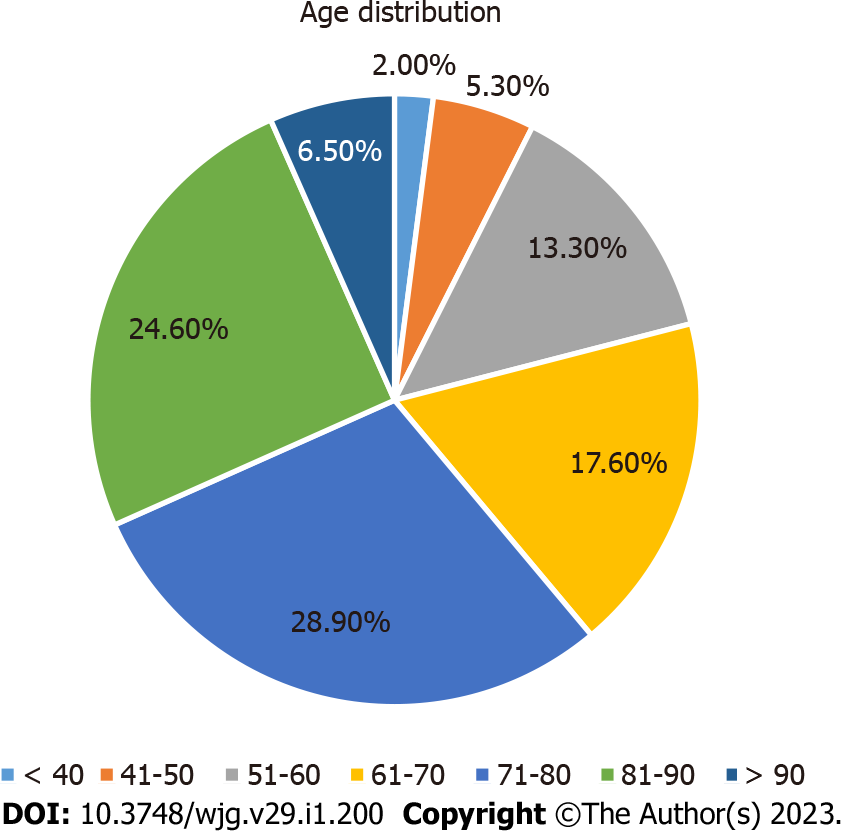 Figure 1 Age distribution.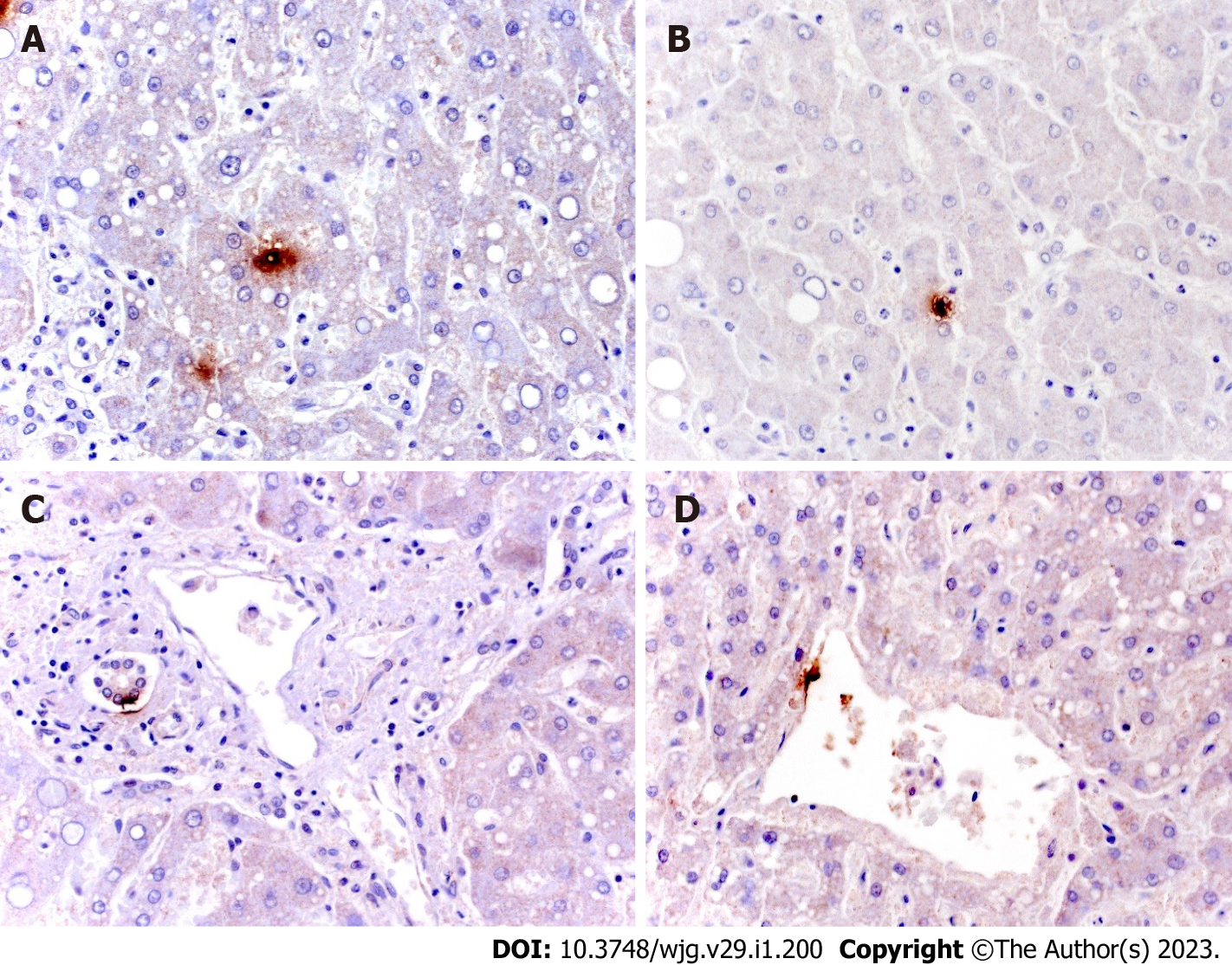 Figure 2 Immunohistochemical staining for severe acute respiratory syndrome coronavirus 2 in liver tissue. A and B: Spot localization of virus in samples of initial hepatic necrosis and in Kupffer cells; C and D: Spot localization of isolated ductular and endothelial cells (mouse, GeneTex GTX632604, 1A9 clone, 1:100).Table 1 Literature review resultsF: Female; Male: M; HCV: Hepatitis C virus; NIV: Non-invasive ventilation; ECMO: Extracorporeal membrane oxygenation; COVID-19: Coronavirus disease 2019; AST: Aspartate aminotransferase; ALT: Alanine aminotransferase; ISH: In situ hybridization; MOF: Multi-organ failure; PCR: Polymerase chain reaction; TEM: Transmission electron microscopy; NR: Not reported; IHC: Immunohistochemistry.Table 2 Laboratory findingsAST: Aspartate aminotransferase; ALT: Alanine aminotransferase.Table 3 Microscopic findings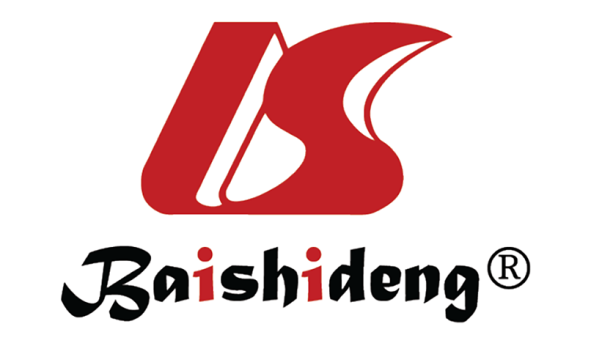 Published by Baishideng Publishing Group Inc7041 Koll Center Parkway, Suite 160, Pleasanton, CA 94566, USATelephone: +1-925-3991568E-mail: bpgoffice@wjgnet.comHelp Desk: https://www.f6publishing.com/helpdeskhttps://www.wjgnet.com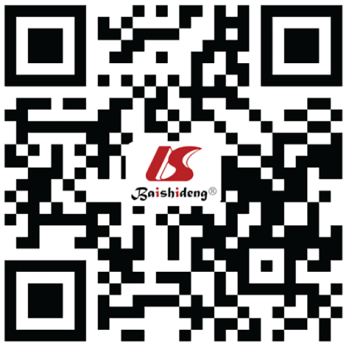 © 2023 Baishideng Publishing Group Inc. All rights reserved.Ref.CountryCases (n)Age (mean, range)SexType of autopsyPre-existing liver disease or other diseasesLaboratory findings Macroscopic resultsMicroscopic resultsAdditional stainingsCause of deathMedicationsHospitalization Virus identification in liverAguiar et al[13], 2020Switzerland131FCompleteObesityNRNutmeg appearanceMicroabscessesNoneRespiratory failure in COVID-19NoneHome deathNo search Arslan et al[14], 2021 Turkey756, 43-68M 6, F 1Partial3 obesity, 2 hypertension, 1 in hemodialysisNRNR4 mild steatosis, 1 biliary microhamartomaNoneRespiratory failure in COVID-19NR5 hospitalized, 2 NRNo search Barton et al[15], 2020 United States259, 42-77M 2Complete2 obesity, 1 hypertension and 1 myotonic muscular dystrophyNRCase 1: weight: 2232 g, steatosis. Case 2: weight: 1683 g, cirrhosisNrNone1 respiratory failure in COVID-19, 1 complications of hepatic cirrhosis NR1 hospitalized and 1 home deathNo search Beigmohammadi et al[16], 2021 Iran768, 46-84 M 5, F 2Core-biopsy4 hypertension, 1 immunocompromised and 1 valvular hearth diseaseNRNR7 congestion, 7 steatosis, 7 portal inflammation, 7 hepatitis, 4 ballooning degeneration of hepatocytes, 2 bile plugs, 7 focal confluent necrosis, 4 focal hepatocyte drop outMasson’s trichrome: 1 case of mild fibrosisNR7 were treated with hydroxycholorquine and 6 with antiviralsAll hospitalizedNo search Bradley et al[17], 2020 United States1474, 42-84M 6, F 87 partial and 7 complete5 obesity, 8 hypertension, 4 heart failure, 8 CKD NRCongestion10 congestion, 9 steatosis, 1 toxic or metabolic disease, 4 centrilobular necrosis, 3 periportal inflammationNone12 respiratory failure in COVID-19, 2 cardiovascular failure NRAll hospitalized 2 positive and 1 negative PCR-test, 11 not tested. 14 negative IHC and TEMBryce et al[18], 2020 United States92NRNRComplete28 fatty liver diseaseNRNR8 cirrhosis, 57 early organizing thrombi in portal venules and terminal hepatic venules, 41 congestion with some cases showing hemophagocytosisNoneNRNRNRNo search Bösmüller et al[19], 2020 Germany472, 59-79M 3, F 1Complete-no brain2 HIV, 2 hypertension3 NR 1 with normal values1 hepatosplenomegaly and 1 yellowish surfaceCase 1: congestion and activation of Kupffer cells. Case 2: macrophages activation with signs hemophagocytosisNone1 respiratory failure in COVID-19, 3 MOF1 had a MOF and was intubated, 1 was treated with meropenem, 1 was treated with ECMO3 hospitalized and 1 home deathNegative PCR-test Bugra et al[20], 2021 Turkey10055, 7-98M 80, F 20PartialNRNRNR84 inflammation, 54 steatosis, 19 glycogenisation, 9 centilobulary necrosis, 18 autolysis, 45 congestion, 7 endotheliitis, 1 cirrhosis, 2 fibrin thrombosis, 2 bridging necrosis, 1 granulomatous inflammation, 23 cholestasisCD3+ in portal space74 respiratory failure in COVID-19 and 26 NRNR25 hospitalized, 55 home dead, 6 falling from height, 5 car accidents and 9 NR No search Chornenkyy et al[21], 2021 United States858, 18-81M 3, F 5 Complete2 chronic liver disease (1 HCV and 1 autoimmune hepatitis), 6 obesity, 4 hypertensionPeak AST: 146 (20-1470) and ALT: 214 (10-9961)Yellowish surface and congestion3 periportal fibrosis, 2 necrosis, 5 inflammation, 7 portal inflammation, 6 congestion, 4 steatosis, 6 acute hepatitisNRNRNRAll hospitalized4 positive and 4 negative PCR-test Danics et al[22], 2021 Hungary10075, 40-102M 50, F 50Complete36 obesity, 6 liver diseases, 85 hypertension41 elevated AST values and 27 elevated ALT valuesAverage weight 1544 g (range 520-3046 g)63 steatosis, 43 portal fibrosis, 4 cirrhosis, 11 centrolobular necrosis, 87 congestion, 52 hepatocellular cholestasisNoneNRNRAll hospitalizedNo search Del Nonno et al[23], 2021Italy369, 63-76 M 2, F 1CompleteNRAdmission AST: 63 (31-128) and ALT: 41 (19-84) NRAll cases showed steatosis, portal inflammation, portal fibrosis, focal lobular inflammation, zonal necrosis and congestionIHC: CD8+ in portal inflammation, CD34 positive staining in the portal tract vasculature and sinusoids, Perl's staining for iron demonstrated iron deposits into hepatocytesAll respiratory failure in COVID-191 NR, one with immunosuppressor (tocilizumab) and one with antibiotics + morphine. All had O2 therapy (1 CPAP and 2 venturi mask)All hospitalizedNegative PCR-test and IHC detection (nucleocapsid and nucleoprotein) Edler et al[24], 2020 Germany8079, 52-96M 46, F 34Complete6 obesity, 4 cirrhosisNRNRCongestionNone76 respiratory failure in COVID-19, 1 pericardial tamponade, 1 sepsis and 2 cardiovascular failure17 with NIV51 hospitalized, 13 in nursing care homes, 12 home deaths, 1 in a hotel and 3 NR No search Elsoukkary et al[25], 2020 United States3268, 30-100M 22, F 10Partial17 hypertension, 12 obesityAST: 567 (18-6000) and ALT: 387 (12-4885)NR9 steatosis, 6 portal inflammation, 3 bridging fibrosis and/or cirrhosisNoneNR19 hydroxychloroquine and antibiotics, 9 only antibioticsAll hospitalizedNo search Evert et al[26], 2021 Germany862, 44-73M 4, F 4Complete7 obesity, 1 liver cirrhosis, 5 hypertensionNRNR7 cholestasis, 7 single-cell necrosis, 5 fatty degeneration with 2 showing marked steatosis, 2 mild fibrosis, 1 cirrhosisNone8 MOFAll did NIV, dialysis and antibiotics. 5 had ECMOAll hospitalized3 positive PCR-test Falasca et al[27], 2020 Italy2268, 27-92M 15, F 7Complete1 obesity NRCongestion11 inflammation, 10 congestion, 12 steatosisNoneAll respiratory failure in COVID-19NRAll hospitalizedNo search Fassan et al[28], 2020 Italy2682, 61-97M 14, F 11Complete5 obesity, 1 HCV-related cirrhosisNRNR1 cirrhosis, 22 congestion, 5 centrilobular parenchymal atrophy, 2 fibrosis, 5 sinusoidal diffuse microthrombi, 3 portal vein thrombosis, 2 centroacinar necrosis, 26 activation of Kupffer cells, 1 portal inflammation, 9 steatosisNoneNRNRNRNegative ISH Greuel et al[29], 2021 Germany635, 26-46M 3 F 3Complete1 obesity, 2 right cardiac insufficiency, 1 Ewing sarcoma4 elevated AST and ALT valuesNR1 severe cholestasis, 1 focal ischemic damage 2 steatosisNone3 MOF, 1 acute mesenteric ischemia, 1 cardiovascular failure, 1 hemorrhagic shock 5 had ECMO and NIVAll hospitalizedNegative PCR-test Grosse et al[30], 2020 Austria1482, 55-94 M 9, F 5 Complete1 liver cirrhosis, 8 hypertensionAdmission AST: 49 (12-98) and ALT: 25 (7-87) NR13 steatosis, 14 congestion, 12 portal lymphoid infiltration, 4 portal fibrosisNone2 bronchopneumonia, 12 NR12 had antibioticsAll hospitalizedNo search Hanley et al[31], 2020 United Kingdom1073, 52-79M 7, F 3Complete5 obesity, 4 hypertensionNRAverage weight 1432 g (range 1012-2466) and 3 hepatomegaly 7 steatosis, 3 cirrhosis or bridging fibrosisNoneNR4 NIVAll hospitalized3 positive PCR-test (e gene) Hirayama et al[32], 2021United Kingdom1971, 42-94M 11, F 8Complete5 obesity, 8 hypertension NRNR12 steatosis, 5 congestion, 4 cirrhosis, 3 portal inflammationNoneNRNRAll hospitalizedNo search Hooper et al[33], 2021 United States-Brazil13561M 80, F 5536 core-biopsy and 99 partial 34 obesity, 5 liver disease, 86 hypertension NRNR41 necrosis, 37 steatosis, 19 inflammation, 7 fibrosis, 6 congestion, 5 cirrhosis, 3 cholestasisNone101 respiratory failure in COVID-19, 6 cardiovascular failure, 28 NR NRAll hospitalizedNo search Ihlow et al[34], 2021 Germany188FCompleteNonePeak AST: 1690 and ALT: 1632 Subtotal liver dystrophyNecrosis, cirrhosis, portal inflammation IHC for ACE2, TMPRSS2 and cathepsin L: strong membranous signals in intrahepatic bile duct epitheliumAcute liver failureAntibioticsHospitalizedISH positive in the bile duct epithelium and positive PCR-testLacy et al[35], 2020 United States158FCompleteObesityNRWeight 1990 gSteatosis and congestionNoneRespiratory failure in COVID-19NRHome deathNo search Lagana et al[36], 2020 United States4070, 66-80M 28, F 12NR2 chronic liver disease, 1 alcohol-related cirrhosis, 1 liver transplant with acute rejection and 1 with anti-HBV core antibody positivityn = 33 Admission AST: 63 (43-92) and ALT: 32 (19 - 55). Peak AST: 102 (54-294) and ALT: 68 (32-258)2 fibrosis and 1 had abscesses, 37 with steatosis and congestion20 lobular necroinflammation, 20 portal inflammation, 10 lobular apoptosis, 30 steatosis, 32 congestion, 16 centrilobular necrosis, 15 cholestasisNoneNR22 steroids, 19 hydroxychloroquine, and 6 received tocilizumabAll hospitalized11 positive and 9 negative PCR-testLax et al[37], 2020 Austria1182, 75-91M 8, F 3Partial 2 obesity, 9 hypertension, 1 Hodgkin lymphoma and 1 bladder carcinomaAST: 66 (17-189) and ALT: 41 (19-98)NR11 steatosis, 8 congestion, 7 necrosis, 10 Kupffer cell proliferation, 6 portal fibrosis, 8 inflammation, 8 ductular proliferationNonePulmonary arterial thrombosis2 NIV, 9 AIRVO and 9 had antibioticsAll hospitalizedNo search Malik et al[38], 2021 India131FCompleteNoneNRCongestionCongestion, mild chronic inflammatory infiltrate in some portal tract, and occasional lymphocytic aggregate adjacent to central veinNoneRespiratory failure in COVID-19NoneHospitalizedPositive PCR-test Menter et al[39], 2020 Switzerland2176, 53-96M 17, F 417 complete and 4 partial2 chronic liver disease, 21 hypertension, 6 obesityn = 10 AST: 67.2 (22-214)NR7 steatosis, 5 necrosis, 3 ASH/NASH NoneRespiratory failure in COVID-19NRAll hospitalizedNo search Nunes et al[40], 2021 South Africa7560, 49-68M 29, F 46Core- biopsy41 hypertension, 20 HIVNRNR33 portal inflammation, 24 steatosis, 40 sinusoidal inflammation, 10 lobular hepatitis, 9 Kupffer cell activation, 11 spotty necrosis, 4 confluent necrosis, 6 fibrosis, 26 congestion, 7 fibrin-platelet thrombiNoneNRNRAll hospitalizedNo search Oprinca[41], 2020 Romania359, 27-79M 31 complete and 2 partial1 choledochal preampular intraluminal obstructionNRCase 1: choledochal preampullary intraluminal obstruction, case 2: normal, case 3: hepatomegaly and cirrhosisCase 1: congestion, steatosis, periportal fibrosis and portal inflammation, case 2: nothing, case 3: bridging fibrosis and portal inflammationNone2 respiratory failure in COVID-19, 1 shock hemorrhagicCase 1: antibiotics, corticosteroids and assisted oxygenation. Case 2: none (home death). Case 3: none2 hospitalized, 1 NRNo search Rapkiewicz et al[42], 2020 United States7NR, 44-65M 3, F 4Complete5 obesity and 7 hypertensionNRNR6 steatosis, 1 cirrhosis, 6 platelet-fibrin microthrombi in sinusoids, 2 necrosis NoneCardiovascular failure 5 azithromycina and hydroxychloroquine and O2 NIV5 hospitalized, 2 home deathsNo search Remmelink et al[43], 2020 Belgium1772, 62-77M 12, F 5Complete2 cirrhosis, 1 liver transplant, 10 hypertension NR5 hepatomegaly7 congestion, 1 steato-necrosis, 10 steatosis, 1 cholestasis, 3 chronic hepatitis, 2 cirrhosis, 1 centro-obular necrosis None9 respiratory failure in COVID-19, 7 MOF and 1 NR11 had mechanical ventilationAll hospitalized14 positive and 3 negative PCR-test Ren et al[44], 2021 China153FCompleteNoneAdmission AST: 27 and ALT: 24. Peak AST: 83 and ALT: 93NormalNothing remarkableNoneRespiratory failure with bacterial infectionShe treated herself at home with Chinese herb medicine. In hospital intensive oxygen and supportive measurements, extensive antibiotics and antiviralHospitalizedPositive PCR-testSchmit et al[45], 2020 Belgium1463, 50-83M 10, F 4Complete1 HIV, 1 non-alcoholic steatohepatitis, 1 HCV-hepatitis, 6 obesityAdmission AST: 54 (15-188) and ALT: 30 (7-62). Peak AST: 2610 (15-24176) and ALT: 854 (10-7245)Average weight 1988 g (range 1280-3220 g). 8 cases yellowish appearance 6 
nutmeg appearance, 2 indurated consistency, 1 hepatocellular carcinoma, 1 normal11 centrilobular necrosis, 9 steatosis, 8 lobular inflammation, 12 portal inflammation, 4 fibrosis, 5 bile duct proliferation, 5 cholestasis, 5 iron overloadNone13 NR and 1 acute mesenteric ischemia8 hydroxychloroquine and antibiotics, 4 with antibiotics, 2 with hydroxychloroquineAll hospitalizedNo search Schweitzer et al[46], 2020 Switzerland150MCompleteHIVNRReduced consistencySteatosis and liver dystrophy NoneRespiratory failure in COVID-19NoneHome deathNo search Shishido-Hara et al[47], 2021 Japan175MCompleteNoneNRNormalPortal inflammationNoneSevere hemorrhageAnti-viral therapy, antibiotics, O2 therapyHospitalizedNo search Sonzogni et al[48], 2020 Italy4871, 32-86M 22, F 830 partial and 18 complete - no brain7 obesity47 elevated valuesNR24 lobular inflammation, 32 portal inflammation, 18 confluent necrosis 18, 26 steatosis, 48 vascular thrombosis (35 portal, 13 sinusoidal), 37 fibrosisNoneNRNRAll hospitalizedNo search Suess et al[49], 2020 Switzerland159MCompleteNoneNRNRSteatosis and some single necrotic hepatocytes NoneRespiratory failure in COVID-19NRHome deathNo search Tehrani et al[50], 2022 Iran571, 55-85M 3, F 2Partial NoneAST: 275 (106-528) and ALT: 392 (168-978)NRCongestion, hepatocytes mildly expanding and bile plugsNone4 respiratory failure in COVID-19 and 1 cardiovascular failure 1 hydroxychloroquine and antibiotics, 2 with hydroxychloroquine and anti-viral therapy, 1 only anti-viral therapy, 1 anti-viral therapy + antibioticsAll hospitalizedNo search Tian et al[51], 2020 China473, 59-81M 3, F 1Core-biopsy1 cirrhosis and 1 hypertensionAST: 36,4 (30-48.8) and ALT: 16 (11-25.5)NRCase 1: congestion, glycogen accumulation and focal steatosis, case 2: regenerative nodules and fibrous bands, lobular inflammation and Kupffer cell activation, cases 3: Kupffer cell activation, case 4: periportal and centrilobular necrosis NoneRespiratory failure in COVID-19Antibiotics, antiviral therapy assisted oxygenationAll hospitalized1 positive and 2 negative PCR-test, 1 was not testedVarga et al[52], 2020 Switzerland158FNRObesity and hypertensionNRNREndotheliitis and necrosisNoneMOFDialysisHospitalizedNo search Wang et al[53], 2020 China250 and 79M 1, F 1Core-biopsyNRCase 1 peak ALT and AST of 70 U/L and 111 U/L, respectively. Case 2 peak ALT and AST of 76 and 236 U/LNRCase 1: apoptotic hepatocytes, steatosis, lobular inflammation, portal inflammation, case 2: apoptotic bodies, steatosis, portal inflammationIHC: case 1 increased CD68 + cells in hepatic sinusoids and infrequent CD4+. Case 2: many CD68+ cells in sinusoids1 respiratory failure in COVID-19 and 1 septic shockBoth had antiviral therapy and antibioticsAll hospitalized2 positive TEM (viral particles exist without membrane-bound vesicles) Wang et al[54], 2020 China175FCore-biopsyChronic cardiac insufficiency, hypertensionElevated AST and ALT valuesNRNecrosis, activated histiocytes, occasional apoptotic hepatocytes, steatosis and cholestasisNoneMOFNRHospitalizedNegative ISH Xu et al[55], 2020 China150MCore-biopsyNRNRNRSteatosisNoneRespiratory failure in COVID-19Antibiotics, antiviral therapy and oxygenationHospitalizedNo search Yadav et al[56], 2022India2161, 25-84 M 15, F 6Complete6 obesity, 1 hepatitis B, 1 multiple myelomaAdmission AST: 95.4 (18.9-760.4) and ALT: 52,1 (13,2-229,2). Peak AST: 162,6 (19,8-760,4) and ALT: 75 (21.8-229.2) NR20 portal inflammation, 17 steatosis, 9 lobular inflammation, 1 fibrosis, 1 vascular thrombosis, 1 necrosisNone10 MOF, 1 multiple injuries, 6 septic shock, 3 cardiovascular failure, 1 respiratory failure in COVID-1911 treated with antibiotics, 7 antibiotics and antiviral therapy All hospitalized11 positive, 9 negative PCR-test, 1 not tested Youd et al[57], 2020United Kingdom972, 33-88M 4, F 5Complete3 obesityNR4 congestion, 1 steatosis and 4 normalNRNoneRespiratory failure in COVID-19NR9 deaths in community settingsNo search Zhao et al[58], 2020United States1765, 44-85M 10, F 7Complete5 hyperlipidemia, 1 cirrhosis12 elevated AST and ALT values. Peak AST: 1903 (24-13592) and ALT 1059 (13-6136) Weight 17694 g (1000-2600 g)12 platelet-fibrin microthrombi, 5 histiocyte activation, 12 steatosis, 5 lobular inflammation, 8 portal inflammation, 10 necrosisCD68 stain confirmed histiocytic hyperplasiaNRNRAll hospitalized5 positive IHC (spike protein) in the histiocytes in the portal tracts. Negative IHC in endothelial cells and hepatocytes Laboratory findingsMean (UI/L)Range (UI/L)Admission values (n = 53)AST5812-760ALT347-229Peak values (n = 64)AST86815-24176ALT50910-9961Non specifiedAST (n = 61)20217-6000ALT (n = 51)20911-4885Microscopic findingsn (%)Hepatic necrosis190 (19)Hepatic inflammation190 (19)Portal inflammation178 (18)Fibrosis149 (15)Microthrombi121 (12)Cholestasis114 (11)Hemophagocytosis51 (5)Bile plugs2 (0.2)Endotheliitis7 (0.7)Autolysis20 (2)Iron overload5 (0.5)Other (abscess, ductal proliferation and granulomatosis)15 (1.5)